Exposition des photos      "Pâques dans ma famille"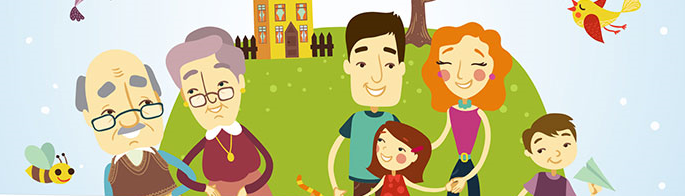 Pâques est une fête riche de coutumes et de traditions. Cette fête est tout à la fois une célébration religieuse et une fête du printemps et du renouveau. A cette occasion, il est traditionnel de se réunir en famille autour d'un bon repas et d'organiser une chasse aux oeufs pour les enfants où  la bataille d'oeufs . Les traditions de Pâques ne sont pas toutes identiques dans le monde et en Europe. Mais il y a des moments de cette fête qui sont communs presque pour tous les pays. C’est ...                                            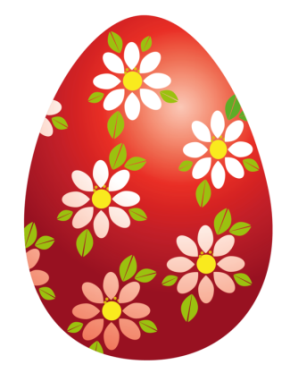  la décoration des œufs 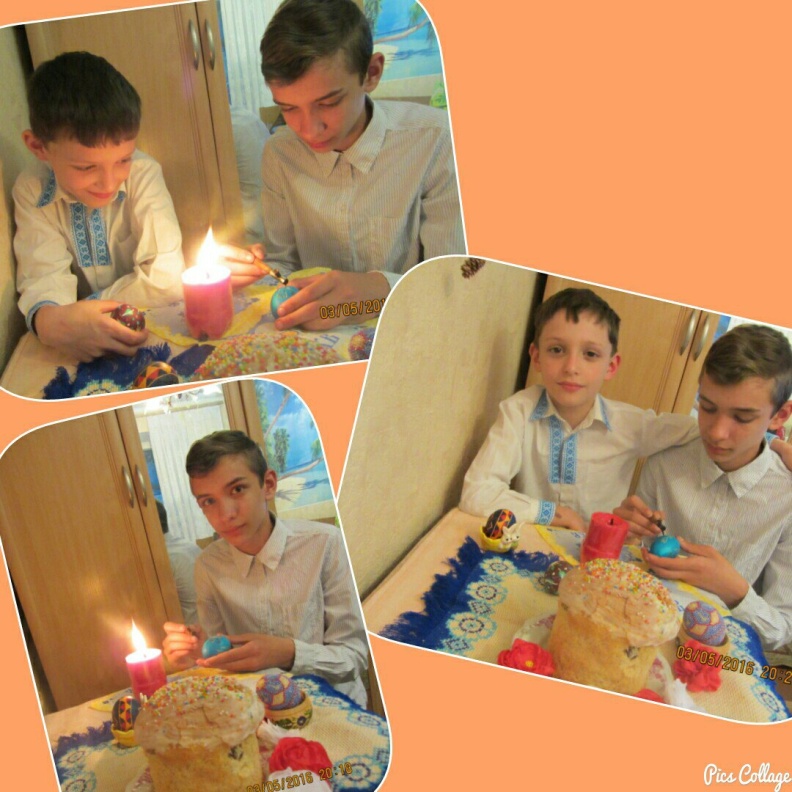 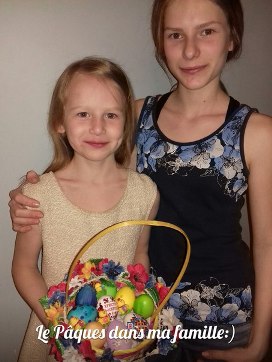 la décoration de la maison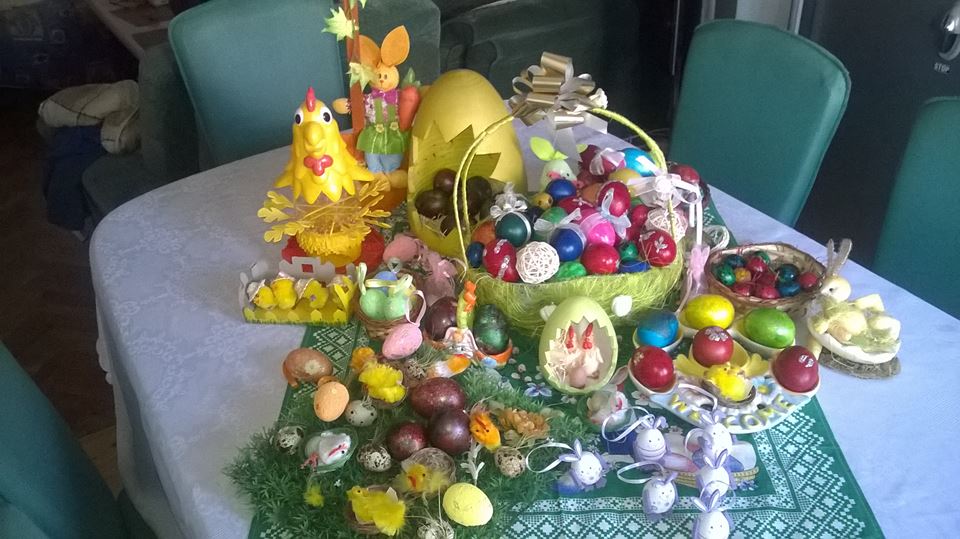 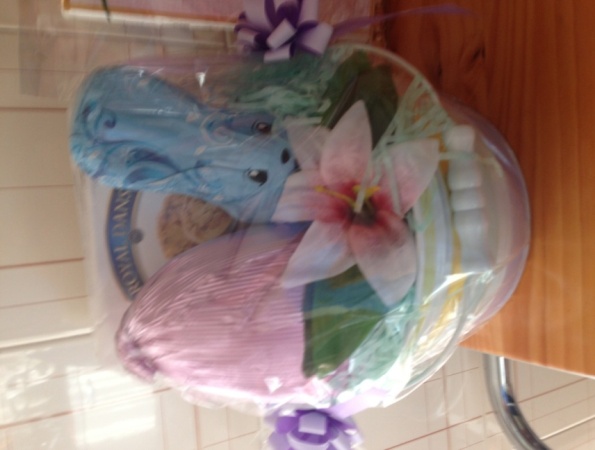 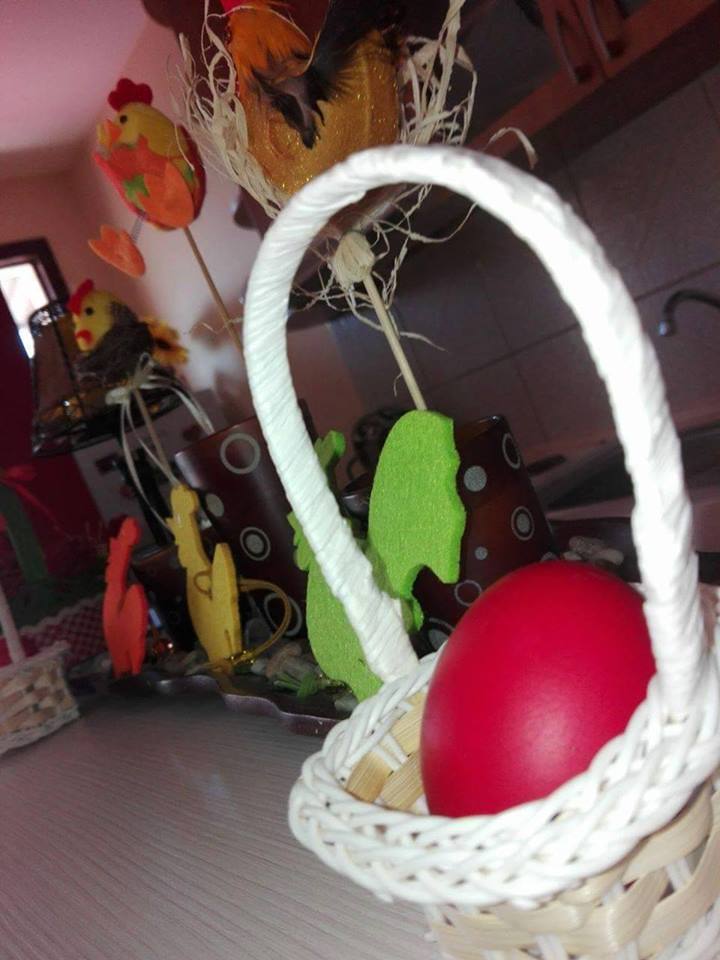 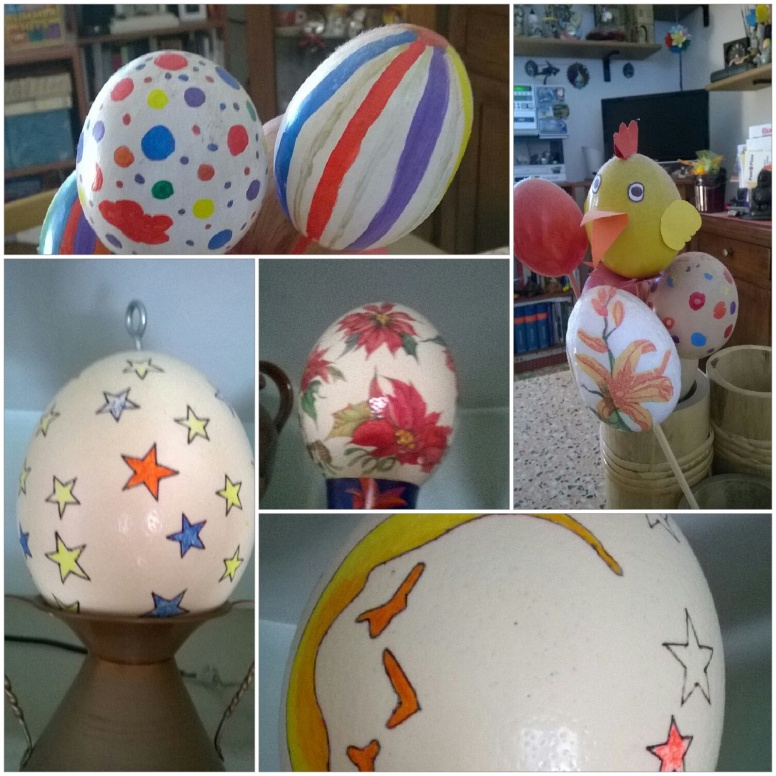 les festivités pascales.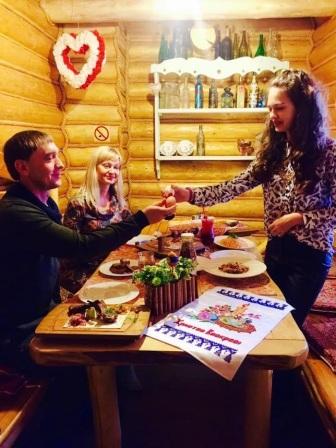 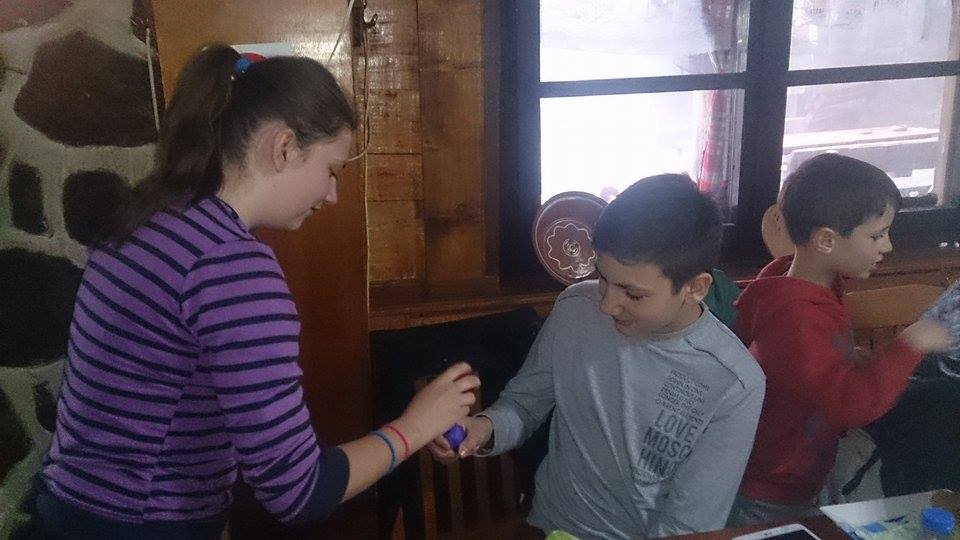 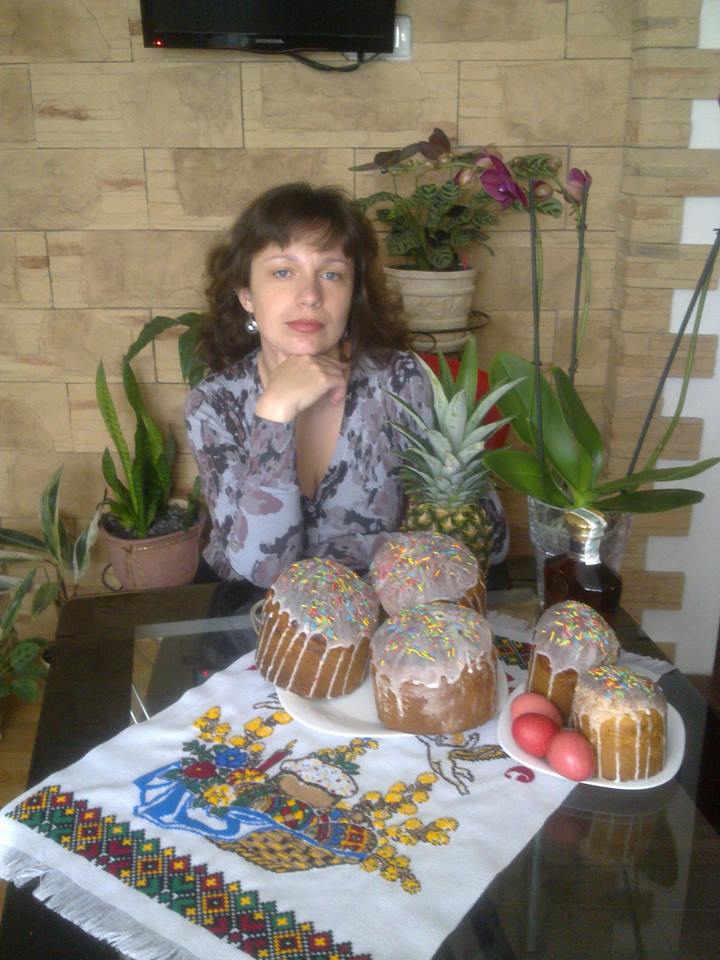 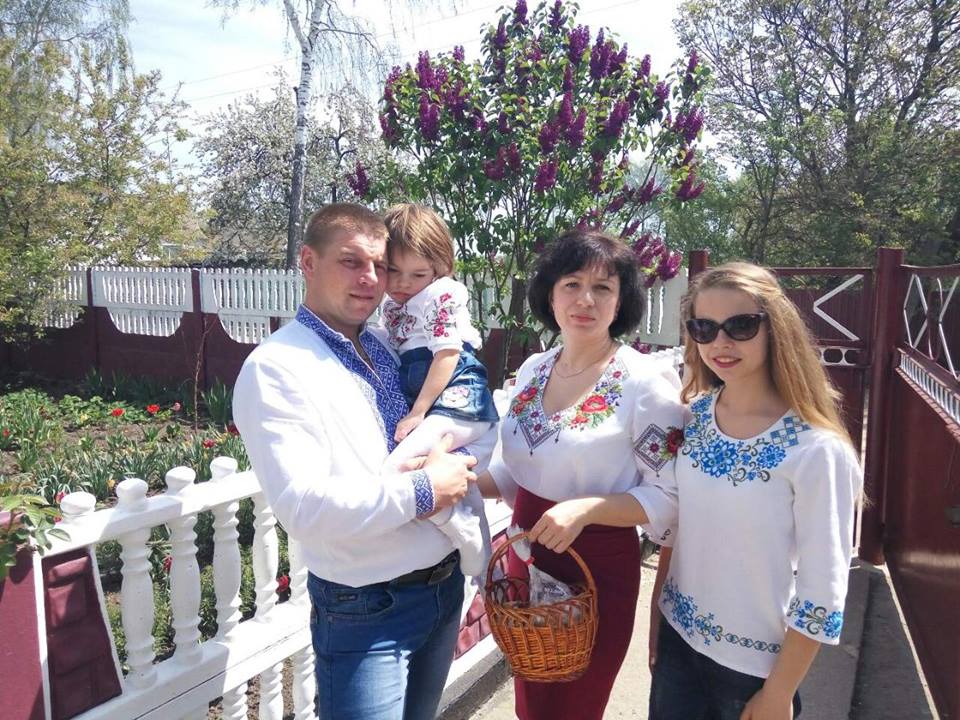 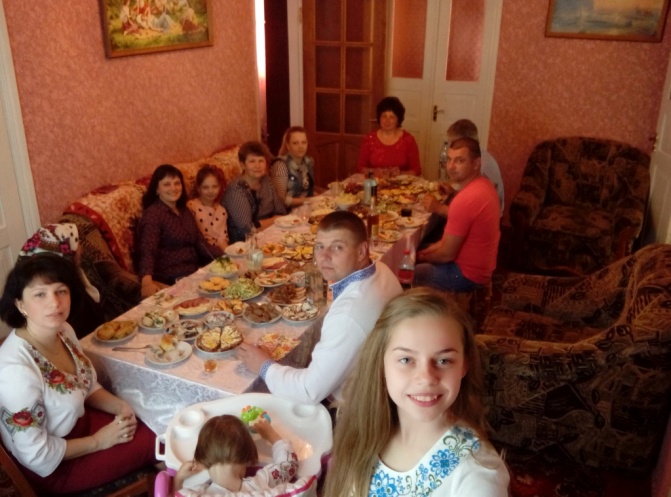 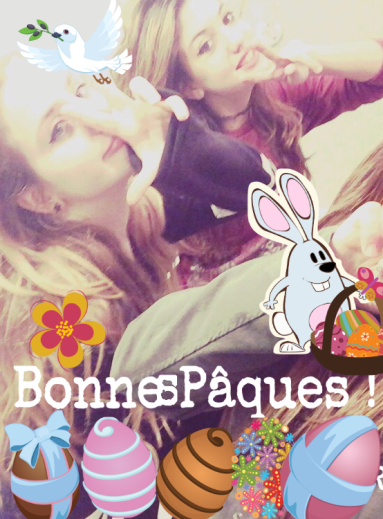 Les belles cartes de Pâques de ...                                     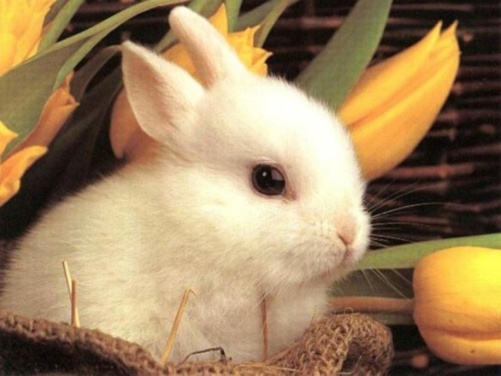 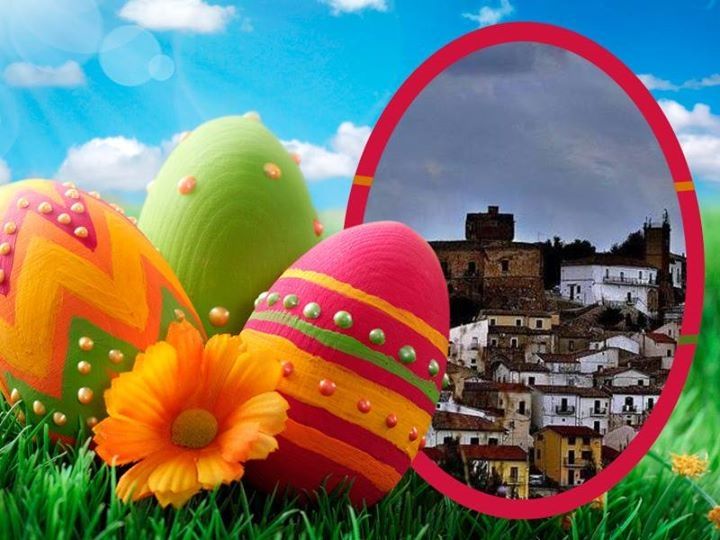 